12 декабря 2018 года в читальном зале библиотеки прошло очередное занятие университета  пожилых людей «Надежда».  В ходе занятия было освещено три вопроса:Урок гражданственности «Конституция – основной закон страны».( к 25 – летию  Конституции РФ ).Изменения в  пенсионном законодательстве.Выступление врача Конышевской ЦРБ.   По первому вопросу  выступила библиотекарь Борисова Татьяна Владимировна. Она рассказала присутствующим об истории появления Конституции в РФ, об изменениях, происшедших за годы ее существования, о том, какие права и свободы гарантирует этот документ гражданам РФ. В читальном зале была оформлена книжная выставка «Основной закон нашей жизни».   Об изменениях в пенсионном законодательстве рассказала начальник пенсионного фонда Л.Н.Гололобова. Все  сказанное вызвало огромный интерес у слушателей университета, было задано огромное количество вопросов. На все вопросы Л.Н.Гололобова отвечала грамотно, доступно для понимания  каждого члена университета.    Большой интерес вызвало выступление врача Конышевской ЦРБ А.Г. Нчедлишвили. Он рассказал  о том, какое питание должно быть у людей пожилого возраста, о диетах, рекомендуемых при некоторых заболеваниях и ответил на все вопросы, которые задавали ему слушатели университета.    В заключительной части занятия студентам было предложено заполнить анкету, с помощью которой мы надеемся наиболее полно изучить интересы наших слушателей и  сделать учебный процесс более увлекательным и познавательным.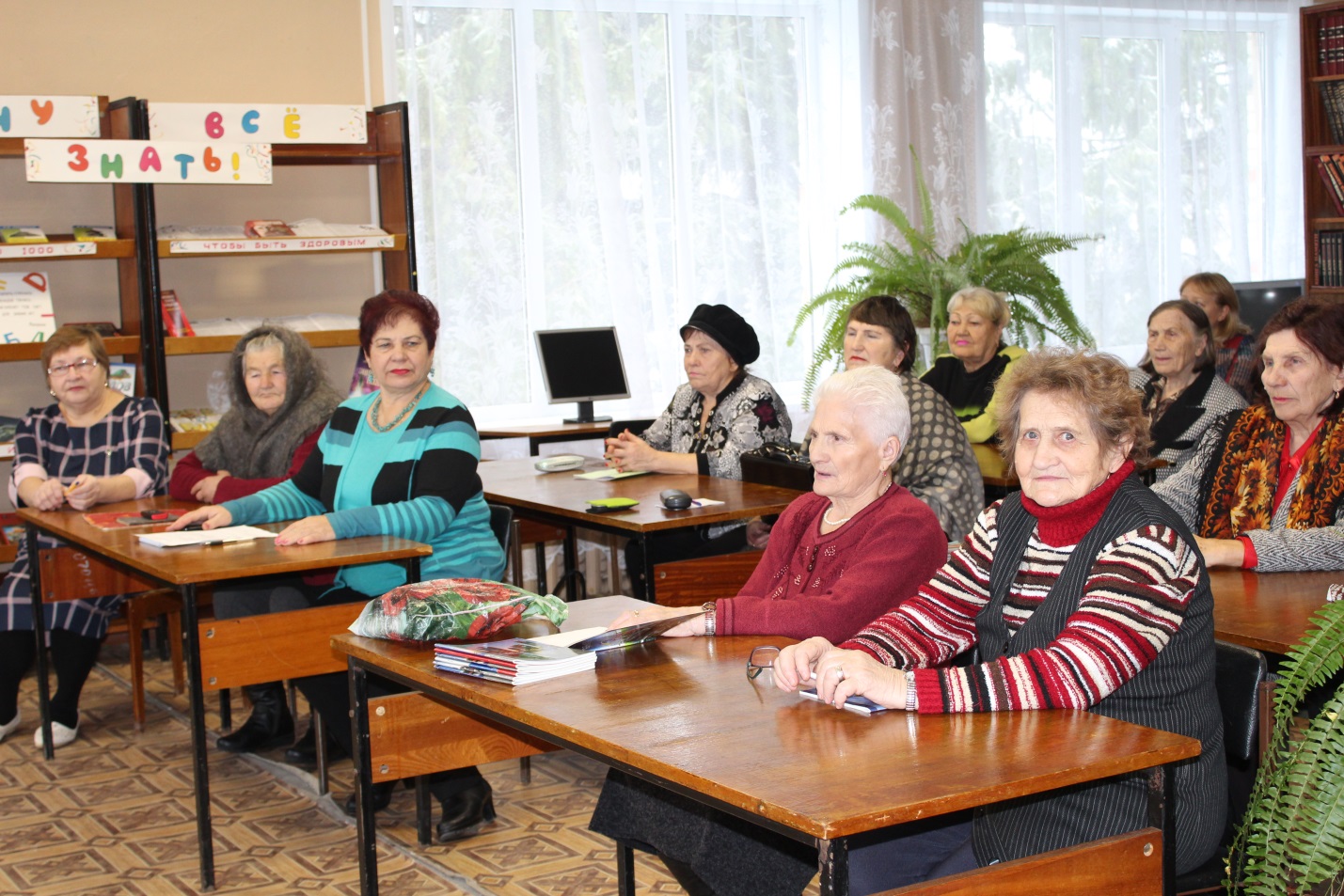 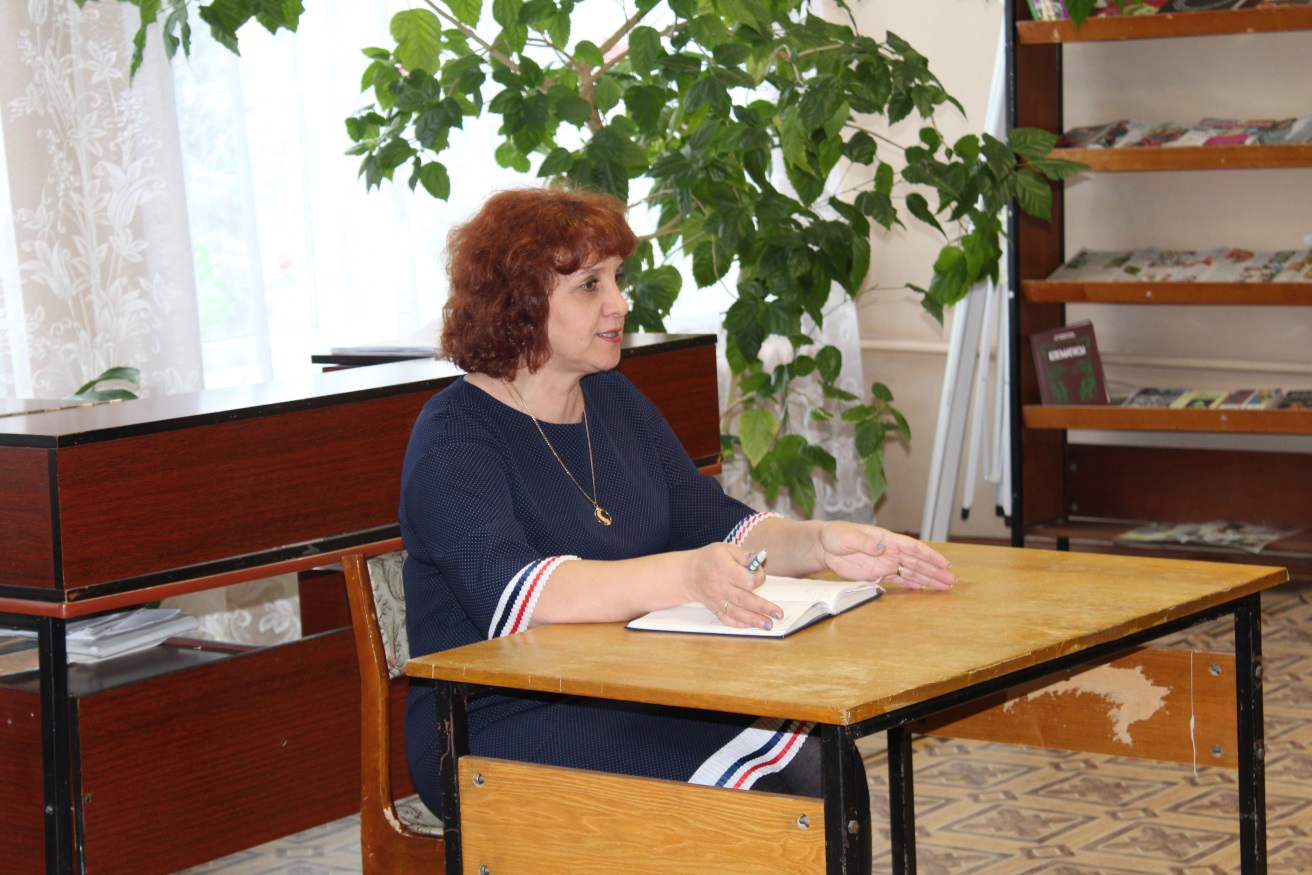 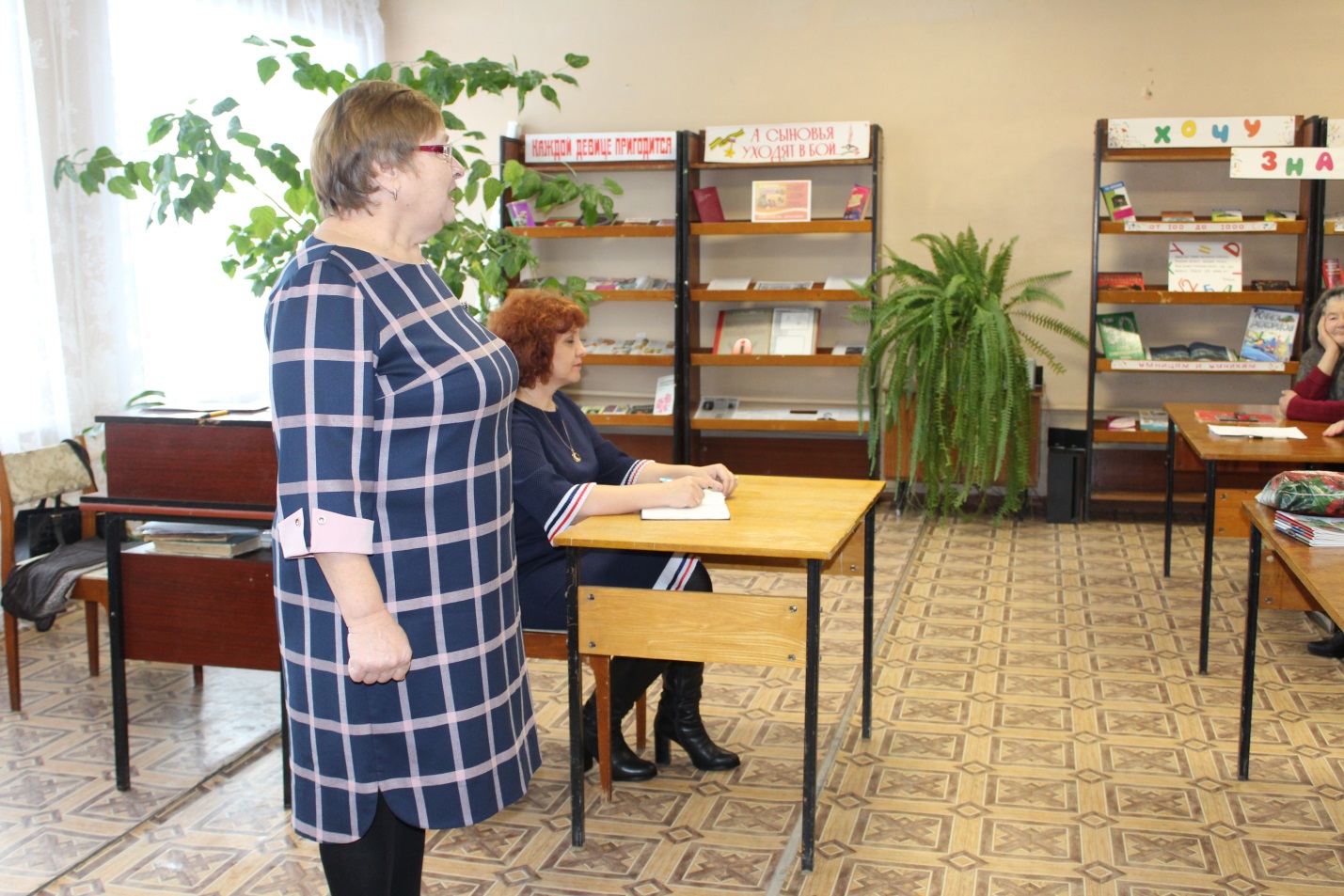 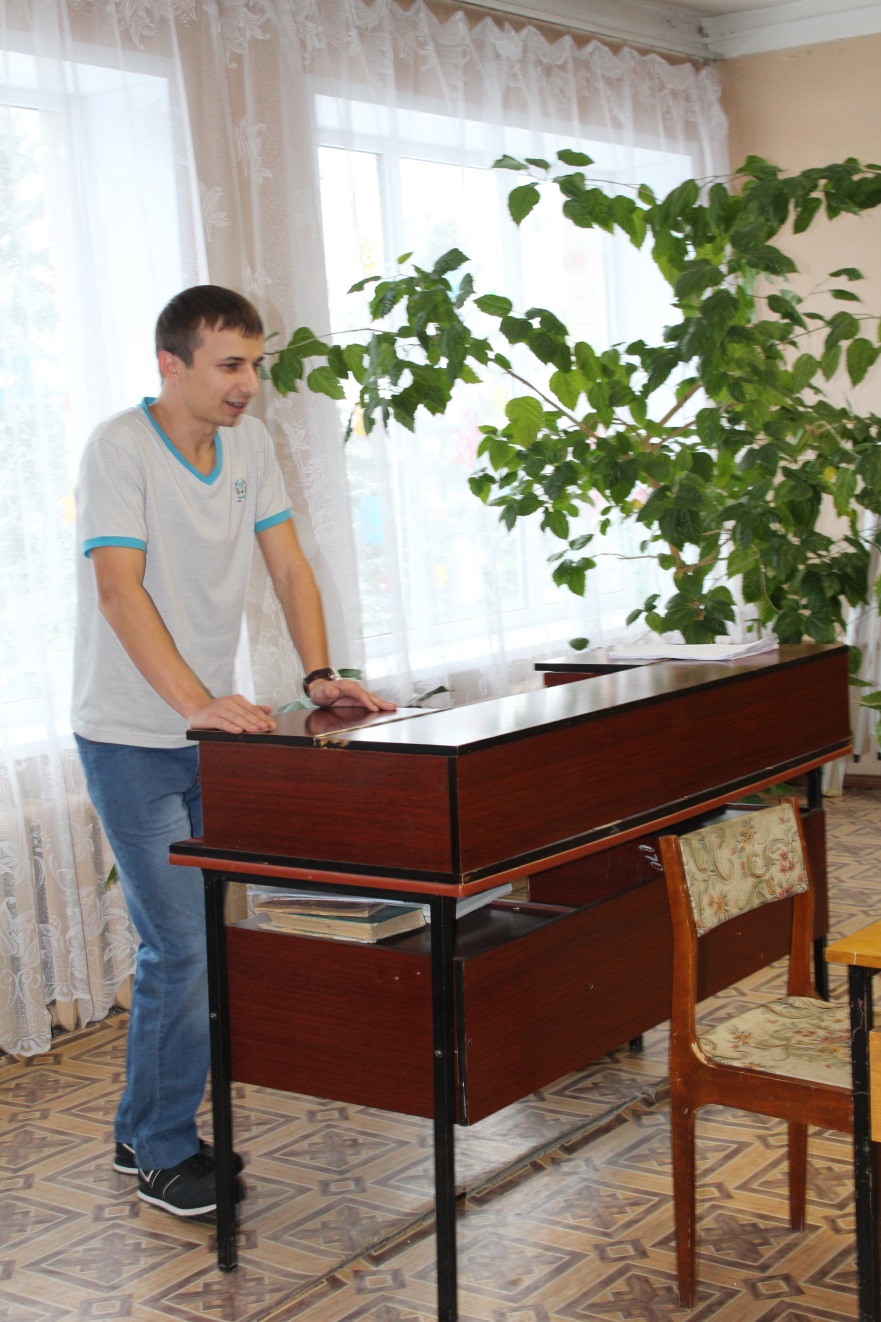 